Hoja de datos de seguridad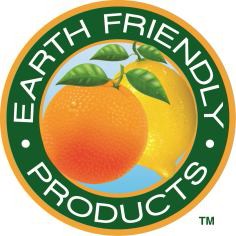 En cumplimiento con el Reglamento 1907/2006/CE (Reglamento REACH), UE 2015/830 y el Reglamento N° 1272/2008/CE (CLP)Página 1/8Fecha de impresión 19 sep 2016Versión número 1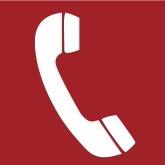 Revisión: 17 jun 2016(Continuación en la página 3)(Continuación de la página 2)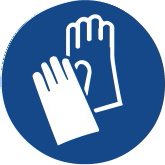 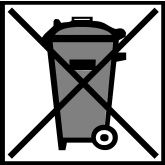 Reglamentos/legislación de seguridad, salud y medioambientales específicos para la sustancia o mezclaReglamento de Registro, Evaluación, Autorización y Restricción de Sustancias y Preparados Químicos (REACH) 1907/2006/CE Reglamento (UE) 2015/830Reglamento de Clasificación, Etiquetado y Envasado de Sustancias y Mezclas (CLP) 1272/2008/CELos componentes de la mezcla que están dentro del alcance del Reglamento REACH 1907/2006/CE han sido registrados (previamente).Directiva 98/24/CE sobre la protección de la salud y la seguridad de los trabajadores contra riesgos relacionados con agentes químicos en el trabajo.Directiva de Consejo 94/33/CE sobre la protección de personas jóvenes en el trabajo, y sus enmiendas.Directiva 92/85/CEE sobre la introducción de medidas para fomentar las mejoras en la seguridad y la salud en el trabajo de trabajadoras embarazadas y trabajadoras que hayan dado a luz recientemente o estén amamantando, y sus enmiendas.Directiva 2012/18/UESustancias peligrosas nombradas - Anexo I No se señala ninguno de los ingredientes.Reglamentos nacionales:Otros reglamentos, limitaciones y reglamentos prohibitivosSustancias extremadamente preocupantes (SEP) de conformidad con el Reglamento REACH, Artículo 57No contiene sustancias extremadamente preocupantes (SEP).Evaluación de seguridad química: no se ha realizado una evaluación de seguridad química.Abreviaturas y acrónimos:(Continuación de la página 7)ADR: Accord européen sur le transport des marchandises dangereuses par Route (Acuerdo Europeo sobre el Transporte Internacional de Cargas Peligrosas por Vías Terrestre​s)IMDG: Código Marítimo Internacional de Mercancías Peligrosas IATA: Asociación Internacional de Transporte AéreoGHS: Sistema Globalmente Armonizado de Clasificación y Etiquetado de Productos Químicos EINECS: Inventario Europeo de Sustancias Químicas Comerciales Existentes ELINCS: Lista Europea de Sustancias Químicas NotificadasCAS: Servicio de Abstractos Químicos (división de la Sociedad Estadounidense de Química) LC50: Concentración letal, 50 por cientoLD50: Dosis letal, 50 por cientoPBT: Persistente, bioacumulable y tóxico SEP: Sustancias extremadamente preocupantesmPmB: muy persistente y muy bioacumulable Tox. ag. 4: Toxicidad aguda – Categoría 4Irrit. cut. 2: Corrosión/irritación cutánea – Categoría 2Irrit. oc. 2: Lesión/irritación ocular grave – Categoría 2GBReglamento (CE) N° 648/2004 sobre detergentes/etiquetado del contenidoReglamento (CE) N° 648/2004 sobre detergentes/etiquetado del contenidoTensoactivos anfóteros, tensoactivos aniónicos, tensoactivos no iónicos<5%Agentes conservantes (FENOXIETANOL, 2-metil-2H-isotiazol-3-ona)Ingredientes de conformidad con el Reglamento (UE) 830/2015:Ingredientes de conformidad con el Reglamento (UE) 830/2015:Ingredientes de conformidad con el Reglamento (UE) 830/2015:CAS: 61789-40-0EINECS: 263-058-8Sal interna de derivados N-acílicos de coco de (3-aminopropil) (carboximetil) dimetilamonio2.5 - <10%CAS: 61789-40-0EINECS: 263-058-8 Irrit. cut. 2, H315; Irrit. oc. 2, H319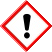 2.5 - <10%CAS: 97375-27-4Número CE: 306-683-4Coco-sulfato de sodio0.1 - 2.5%CAS: 97375-27-4Número CE: 306-683-4 Tox. ag. 4, H302; Irrit. cut. 2, H315; Irrit. oc. 2, H3190.1 - 2.5%9.1 Información sobre las propiedades fisicoquímicas básicas Información generalApariencia:Forma:	LíquidaColor:	No determinadoOlor:	CaracterísticoUmbral del olor:	No determinadoValor de pH:	6.00 - 8.00Punto/intervalo de fusión:	No determinadoPunto/intervalo de ebullición:	No determinadoPunto de inflamación:	No inflamableInflamabilidad (sólido, gaseoso):	No aplicaTemperatura de autoignición:	No determinadaTemperatura de descomposición:	No determinadaAutoignición:	El producto no es autoinflamable.Peligro de explosión:	El producto no presenta un peligro de explosión.Límites de explosión:Inferior:	No determinadoSuperior:	No determinadoPropiedades oxidantes	No se considera como oxidantePresión de vapor:	No determinadaDensidad:	No determinadaDensidad relativa:	No determinadaDensidad de vapor:	No determinadaTasa de evaporación	No determinadaSolubilidad en/miscibilidad conagua:	Completamente miscibleCoeficiente de partición (n-octanol/agua):                                   No determinadoViscosidad:Dinámica:	No determinadaValores LD/LC50 relevantes para la clasificación:Valores LD/LC50 relevantes para la clasificación:Valores LD/LC50 relevantes para la clasificación:TAE (Toxicidad Aguda Estimada)TAE (Toxicidad Aguda Estimada)TAE (Toxicidad Aguda Estimada)OralLD5032,051 mg/kg14.1 Número ONUADR, ADN, IMDG, IATAVacío14.2 Nombre de envío ONU apropiadoADR, ADN, IMDG, IATAVacío14.3 Clase(s) de peligro(s) de transporteADR, ADN, IMDG, IATAClaseVacío14.4 Grupo de empaqueADR, IMDG, IATAVacío14.5 Peligros medioambientales:No aplica.14.6 Precauciones especiales para el usuarioNo aplica.14.7 Transporte a granel de conformidad con el Anexocon el Anexo II del Convenio Marpol y el Código IBCNo aplica.